International Seminar Collaboration with ASSSR & History Department23th, 24th &25th February 2023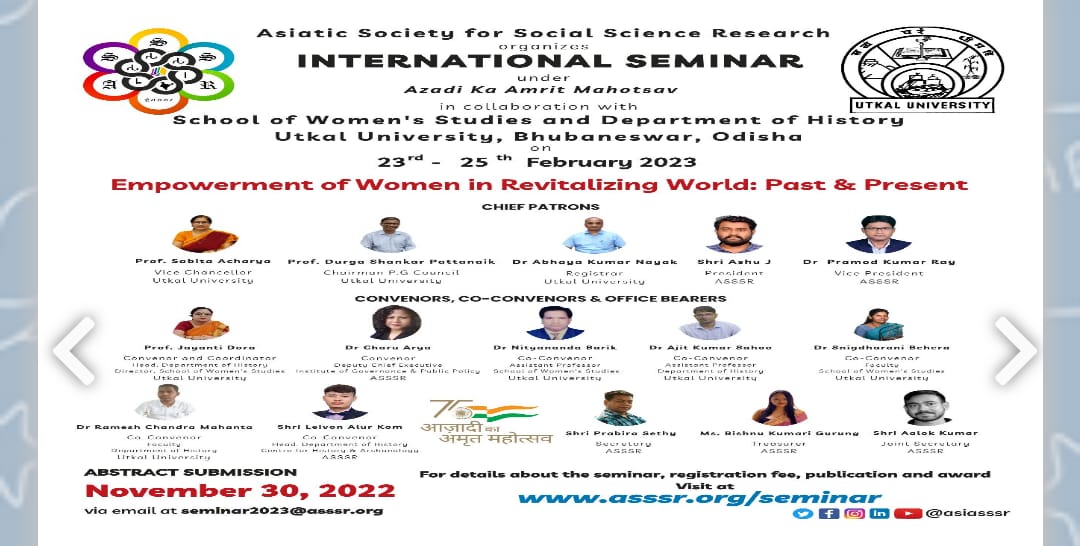 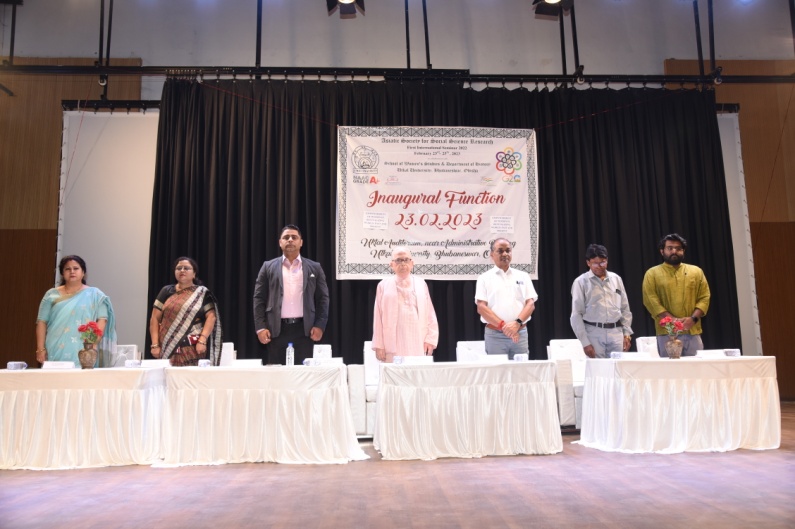 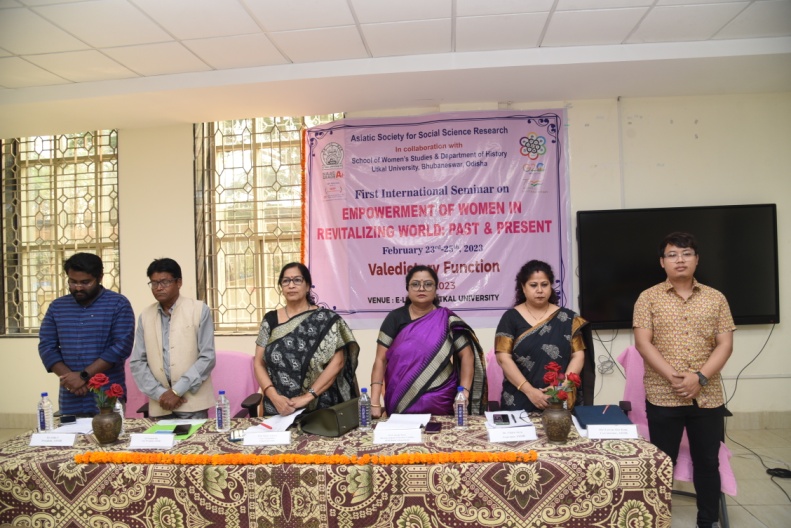 